CONFIRMATION OF RECEIPT OFCOMMUNICATION PLANIn order to insure that both the students and the parents or guardians have received and read the communication plan, including the method of assessment/evaluation and late assignment policy, I ask that you both sign this form and return it to me as soon as possible.  I have also added a section for parents/guardians name, email and phone number so that I can be in contact with you regarding your son’s/daughter’s progress.  This form will be saved for future reference.We, the undersigned, confirm that we have received and read the communication plan for Mathématiques 9 Immersion offered by Trevor Comeau, at Hants East Rural High School.  Student’s signature 						Date Parent’s or Guardian’s signature 				DateContact InformationPlease provide an email and phone number which I can use to contact you regarding the progress of your son/daughter/ward. Name of Parent(s)/Guardian(s): ___________________________________________________________**E-Mail: _______________________________________________________________________________Home Phone: ________________________			Cell Phone: ________________________**E-Mail will be the preferred method of communication and will also be used to send home late assessment deadline reminders. Please print clearly to ensure emails are delivered.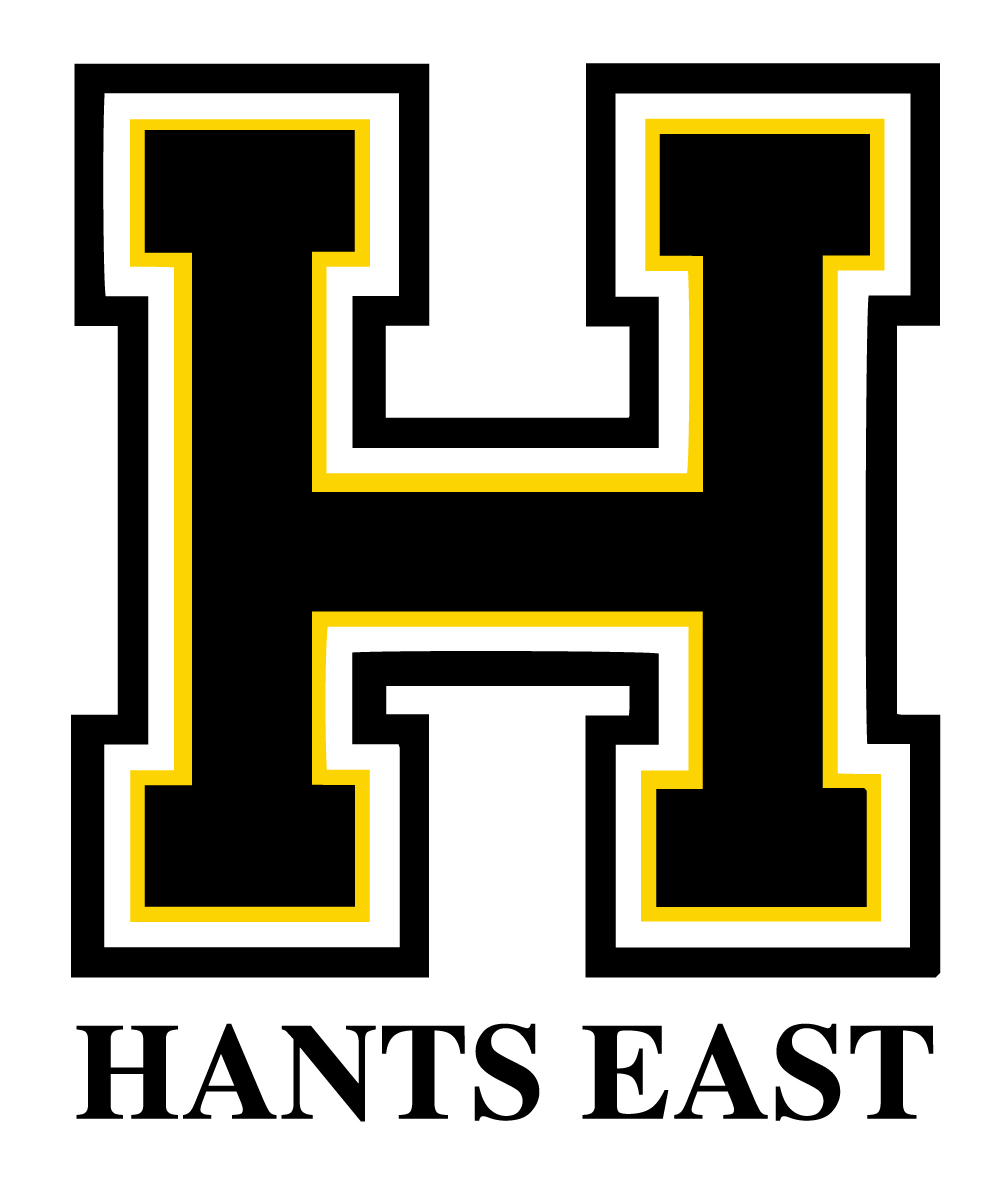 Communication Plan 2014 -2015Mathématiques 9 ImmersionTeacher InformationTrevor Comeaucomeaut@ccrsb.ca758-4620SUBJECT / COURSE:Through co-operative learning, problem-solving and with the use of calculators, computers and many manipulatives, students will further develop the skills necessary to solve problems in real-world situations by exploring concepts which deal with number sense, operation sense, patterns and relations, measurements, geometry, data management and probability. COURSE OVERVIEW:Math 9 Immersion is divided into 7 distinct strands which are sub-divided into units by the teacher in order to facilitate the learning process: 1: Number Sense (CO: A)Students will demonstrate number sense and apply number theory concepts. 2: Operation Sense (CO: B)Students will demonstrate operation sense and apply operation principles and procedures in both numeric and algebraic situations. 3:  Patterns and Relations (CO: C)Students will explore, recognize, represent and apply patterns and relationships, both formally and informally. 4: Measurement (CO: D)Students will demonstrate an understanding of and apply concepts and skills associated with measurement. 5: Geometry (CO: E)Students will demonstrate spatial sense and apply geometric concepts, properties, and relationships. 6: Data Management (CO: F)Students will solve problems involving the collection, display and analysis of data. 7: Probability (CO: G) Students will represent and solve problems involving uncertainty.EXTRA HELP:Extra help will be available on certain days at lunch and by appointment only. The students are to make an appointment when they feel extra help is needed in a certain area.MATERIALS and SUPPLIES:Teacher Notes.  Textbook: Mathématiques 9. A 3-ring binder for notes and handouts, pencils, 1 red pen, ruler, eraser, scientific calculator, graph paper and loose-leafs are also required.  Other items may be required to do projects or assignments.  NO PENS.  Any assignment, test or quiz written in pen will not be marked and the student will be asked to redo said work.EXPECTATIONS:Students are expected to be on time and prepared for class and to respect and be courteous to all students, teachers and staff, as well as to the school.  Students are expected to take responsibility for their own learning such as seeking extra help when needed, getting caught up if absent, and getting any missed notes/handouts.Cell phones must be turned off and kept out of sight when students are in learning spaces (classroom, AV room, library) until 3:15 p.m. If a student is caught with a cell phone it will be taken by the teacher and given to the administration.  Any other electronic devices are allowed ONLY at the discretion of the teacher. Students are expected to hand in assignments in paper format.  Teachers are not responsible for printing assignments for students on the day they are due.  Students will be expected to have organized notebooks, as it will be used as a study guide for tests, quizzes and examinations.  In addition to their notebooks, students will be responsible for homework assignments, projects, tests and quizzes.If a student is caught using a cell phone during any summative assessment (exam, test, quiz, In class assignment) they will receive zero for that assessment.French Policy:The course is taught entirely in French.  Since this is a French immersion course, students are expected to communicate in French at ALL TIMES.  This enables the students to learn to express themselves in French as well as improve their vocabulary, their sentence structure and grammar.  Teachers in the HERH French Department will also be encouraging students to use the language outside of the classroom. English/French translators will NOT be tolerated and will be considered as plagiarism and will be dealt with according to the schools plagiarism policy!COMMUNICATION:Report cards with comments regarding the progress of your son/daughter will be issued during the year.  Please feel free to contact me at school by telephone or through E-mail at comeaut@ccrsb.ca should you have any questions or concerns related to your son’s/daughter’s progress.E-mail will be the primary means of communication to the home, it is therefore very important you provide me with an email on the last page of this document and have your son/daughter return it to me as soon as possible.  E-mails will be used to send reminders of late assignment deadlines, inform you of missing assignments and occasionally may be used for discipline issues or for positive feedback.The internet can be an excellent form of information.  Parents can keep track of their son’s/daughter’s grades, attendance and homework by using PowerSchool (https://sisccrsb.ednet.ns.ca/public/).  PowerSchool access username and passwords can be attained by contacting the school.  ASSESSMENT / EVALUATION:Students will be assessed using a variety of methods in order to accommodate a variety of learning styles. I am of the belief that formative assessments lend to better results on a given summative assessment. A variety of formative assessment activities will be used during this course as practice and will not count towards a student’s grade. These assessments should be valued as I will provide ongoing feedback through the use of these learning strategies. A student will be evaluated using formative assessments and three different levels of summative assessments. Formative assessments are small pieces of work used to give the students an idea if they have grasped an outcome and do not count towards their grade. Summative assessments are larger pieces of work that are used to evaluate the students understanding of the outcomes and are used to calculate their grade. The following are the summative assessment values used in each unit. The different value will be communicated to the students prior to completing the assessment. Assignments (10%) – These will be frequent and will assess the students on a small amount of outcomes.Quizzes (30%) – There will be 2 quizzes in each unit; 1 halfway through and 1 at the end.Tests (60%) – There will be 1 test at the end of each unitMISSED WORK / ASSESSMENTS (School Policy):It is the responsibility of the student to obtain any work missed from the teacher or a classmate.“Assessment” can refer to a test, quiz, presentation, in class assignment, etc.Students are expected to complete all assessments on the day the student returns unless prior arrangements have been made with the teacher.  Please refer to the Missed Test/Assessment policy insert in the student handbook for policy guidelines.LATE ASSIGNMENT  GUIDELINES (School Policy):All assignments have a clearly defined due date. If a student does not pass in the assignment on time, the parent/guardian will be contacted and the student will have access to extra help so that the assignment can be finished as soon as possible.  With the exception of in class assessments, students may pass assignments in late up to and including the day of the assessment deadline.  There are several assessment deadlines each semester.  These dates are extensions of the original due date, and any assessment due prior to the assessment deadline must be submitted on or before this date.  Absence from school on the assessment deadline does not extend the deadline (unless there are extenuating special circumstances as approved by administration).  Any assignment not completed within these periods will receive a mark of zero.Communication Plan 2014 -2015Mathématiques 9 ImmersionTeacher InformationTrevor Comeaucomeaut@ccrsb.ca758-4620